   Government Dau Kalyan Arts & Commerce Postgraduate College, Baloda Bazar, Chhattisgarh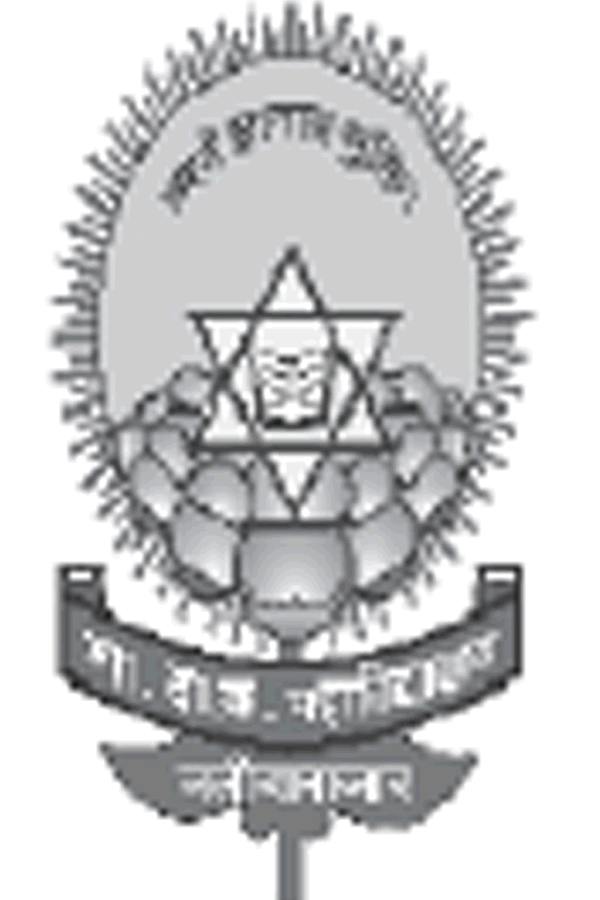 7.1.7 The Institution has disabled-friendly, barrier free environment.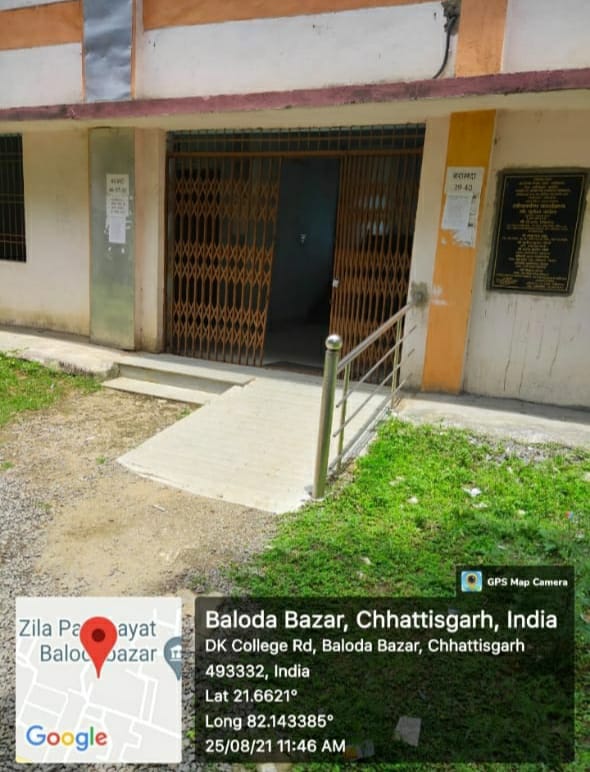 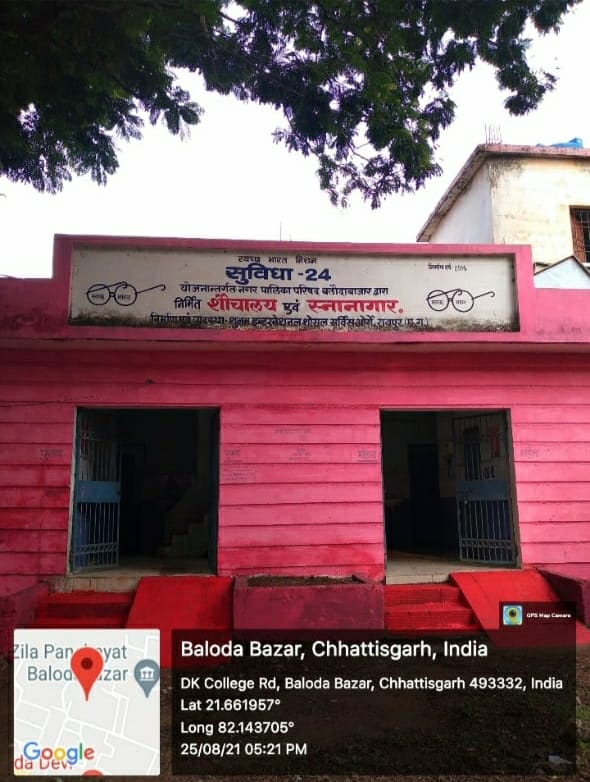 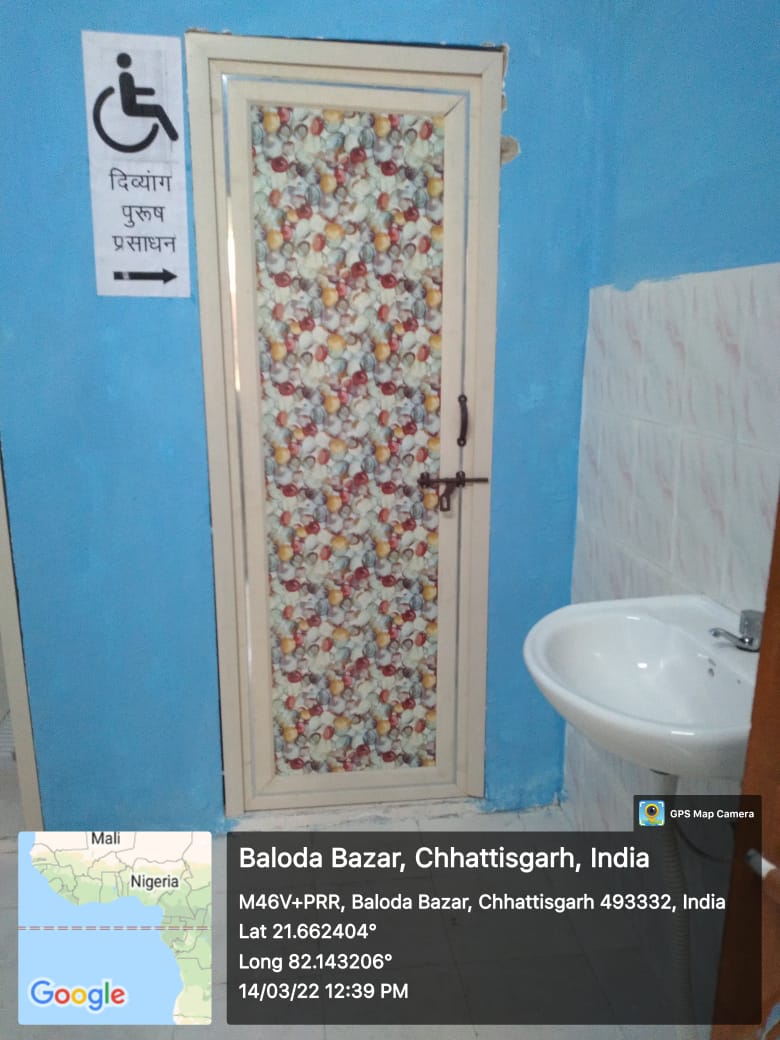 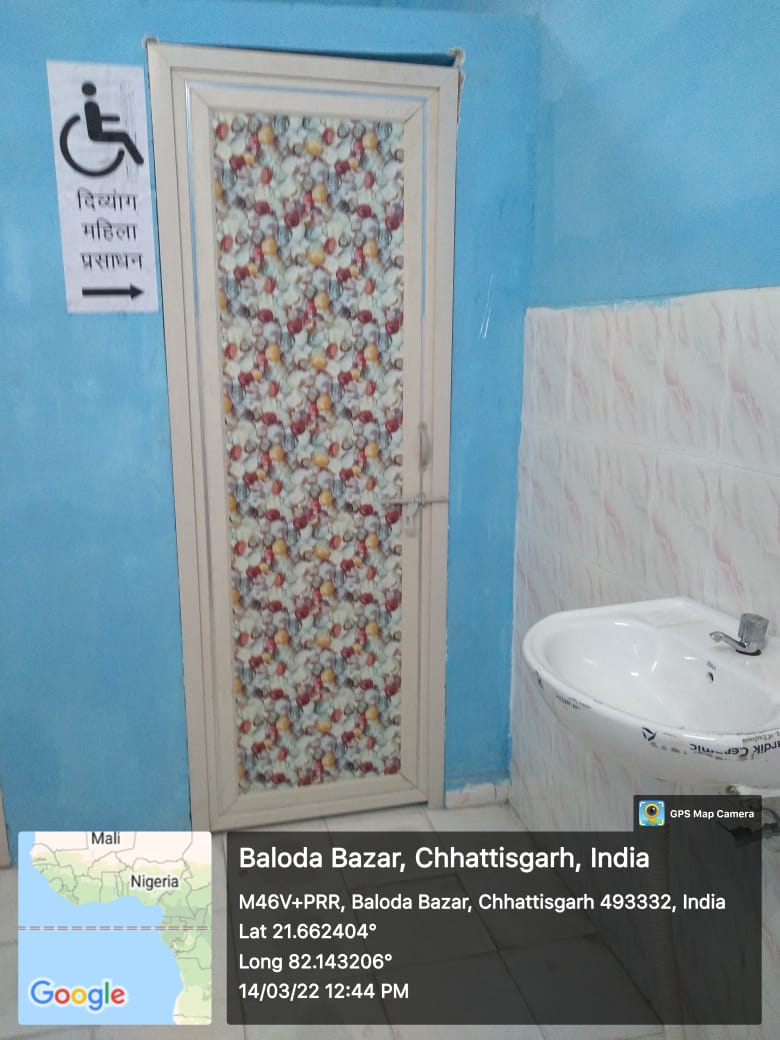 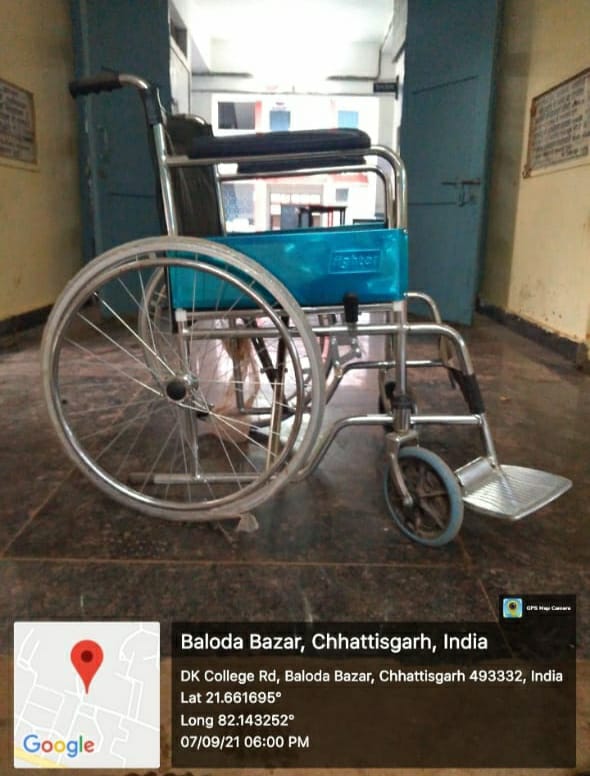 